Modern Day Pyramids Worksheet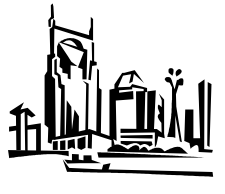 Simple Machine MatchingMatch the simple machine with its definition by putting the corresponding letter in the space.Then write at least one example of each simple machine. DefinitionsEngineering Design ProcessNumber 1 to 7 the order of the engineering design process. Then, write at least one example of each step of the process from when your team was designing.